臺大公共衛生學院電子海報看板播放申請表及海報設定說明擬播放之內容，請附上檔案，作為評估。因稿源量大，本院保留播放與否的權限。外借場地單位借用則播放時間與場地租借時間相同，若場地租借沒有通過，本項申請自動無效。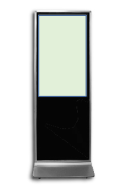 本播放申請表與海報檔案提交，請交給本學院場地租借承辦人02-33668009，phc@ntu.edu.tw 電子海報看板播放費用，依本學院大樓場地借用收費標準規定辦理。海報版面尺寸解析度：直立Full HD 1920*1080尺寸不符或橫向，系統處理方式：裁切、滿版、充滿說明：https://reurl.cc/kq4D69背景為黑色檔案類型格式圖片格式：.jpg .jpeg .png .bmp .gif (非動畫)大小：每張 < 3MB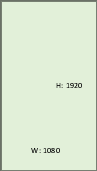 檔案最晚須於看板使用日2天前提供諮詢：蕭伯璋：hsiaopc@ntu.edu.tw；             02-33668043申請單位海報數量□ 1 張海報數量□ 1 張以上，可設定輪播：檔案順序：請以數字編號依序命名檔案，或提供檔案順序表輪播時間：每張    秒播放日期及時間年    月    日至    年    月    日